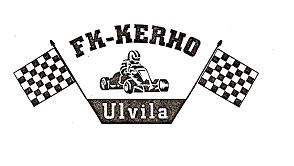 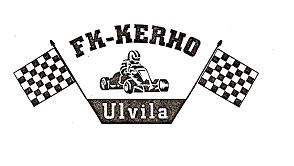 LSC ULVILA KISA 10.6.2023Kilpailun säännöt / kutsu Ulvilan FK-Kerho kutsuu Alueen 7 kilpailijoita osallistumaan  Länsi-Suomi CUP Ulvilan Kisaan.
Kilpailun lupanumero: 16031/FK/23.Lauantaina 10.6.2023 ajetaan harjoituskilpailu LSC Ulvila luokkina, CADET, MICRO ja RAKETKilpailurata Ulvilan FK-rata, pituus 725m ja leveys 7m Osoite Moottoriratatie Haistila 28400 Ulvila Porista n.10 km Helsingin suuntaan. Opasteet VT2:lla 200-300m ennen rataa. Kilpailuluokat CADET, MICRO ja RAKETJärjestäjällä oikeus yhdistää luokkia. Tuomaristo Tuomarit                        Juha-Matti Herranen, Maarit Yli-KiikkaPäätoimihenkilöt Kilpailunjohtaja            Heikki PukkilaSihteeri                           Eveliina NurmiKatsastuspäällikkö         Mikko Kangassalo Turvallisuuspäällikkö    Ari-Matti Salminen Ratatuom. päällikkö       Jouni KnuutilaTuloslaskentapäällikkö  Eveliina Nurmi  Osanotto-oikeus Kilpailu on avoinna kaikille karting-kilpailijoille, joilla on AKK:n myöntämä ja voimassa oleva kilpailulisenssi. Kilpailutoimisto ja ilmoittautuminen Kilpailutoimisto kilpailupaikalla. Yhteyshenkilönä Eveliina Nurmi 040-9384856 Ilmoittautuminen AKK-Motorsport ry:n KITI-järjestelmän kautta http://kiti.akk-motorsport.fi Ilmoittautumisaika päättyy 8.6.2023 klo 23.59. Peruutukset kirjallisena ulvilafk@gmail.com tai ilmoitus puhelimella yhteyshenkilölle. Jälki-ilmoittautumiset kilpailunjohdon harkinnan mukaisesti, Lisämaksu 40€.  Osallistumismaksu Osallistumismaksu 50€ sisältää varikkopaikan, kilpailupalvelun ja varikkosähkön. Osallistumismaksu suoritetaan ilmoittautumisen yhteydessä tai ennakkoon FK-kerhon tilille. (Tulosta kuitti todisteeksi). Viestiksi kilpailijan nimi, luokka ja vuosinumero. HUOM! Maksuvälineenä käteinen ja pankki / luottokortit.Kilpailun suoritustapa Harjoitusajo, aika-ajo, kaksi alkuerää ja finaali. Ajettavat kierrosmäärät ilmoitetaan ilmoitustaululla ja ohjaajakokouksessa. Kilpailun aikataulu (alustava) Lauantaina 10.6.2023 klo 9.00-9.30        ilmoittautuminen  klo 9.30                ohjaajakokous klo 9.40-11.20      katsastus luokittain klo 10.00              harjoitusajot, aika-ajot, alkuerät, finaalit                                         klo 17.00              palkintojenjako Alustava aikataulu, tarkempi ilmoitustaululla osallistujamäärän mukaan. Palkinnot Palkintojen jakaminen suoritetaan kilpailupaikalla tulosten tultua hyväksytyksi. Kilpailuissa palkitaan Cadet-luokassa kaikki osallistujat, muissa luokissa vähintään 3, muuten 1/3 kilpailijoista. Yleismääräykset Kilpailunjohdolla on oikeus, mikäli olosuhteet niin vaativat, tuomariston päätöksellä peruuttaa, siirtää tai keskeyttää kilpailu tai sen osa sekä antaa tarpeelliseksi katsomiaan lisämääräyksiä. Vastuut ja vakuutukset sääntöjen mukaan. Varikko Varikkopaikka on kooltaan 4x6metriä, paikkoja alueella n.150kpl, käytävät asfaltoituja. Varikkopaikalla täytyy olla poltto-ja voiteluaineita läpäisemätön suojamatto sekä imeytysmatto ja sammutin sääntökirjan mukaan. Rata-alueella noudatettava hiljaisuutta klo 23.00-7.00 Polkupyörillä, potku-ja rullalaudoilla ym. ajaminen ja liikkuminen varikolla turvallisuuden vuoksi kielletty. Harjoittelu ja majoittuminen Rata on avoinnama – pe klo  9.00 – 21.00                                                  la  -  su klo  12.00 – 18.00 Asuntoautoille ja -vaunuille runsaasti tilaa. Alueella yöpyville ympäristömaksu 15€/vrk sisältää sähkön, veden, jätehuollon, pe suihkun ja lauantaina saunan. Maksu käteisellä tai kortilla kahvioon. Sähköä järjestetään yöpyjille rajoitetusti, sähköä ei saa käyttää lämmittämiseen. Ruokailu Radan kahviosta voi ostaa kahvia, virvokkeita ja pikkupurtavaa. Sunnuntaina tarjolla lämmin ruoka TERVETULOA ULVILAAN Ulvilan FK-Kerho ry 